Licking Summer CampEst. 1993Volleyball Arnold MOJune 5-6, 2019Bracket ResultsArcadia Valley over Massac County, IL  25-13, 25-17North County over Wentzville Holt 25-23, 25-19Ste. Genevieve Freshman over Herculaneum 25-13, 25-12Valle Catholic JV over Seckman JV 25-11, 25-22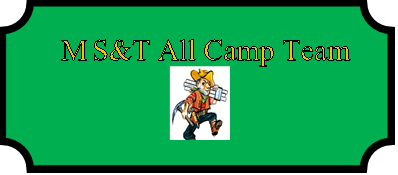 Player	School	YearMaddie DeMent (MVP)	Arcadia Valley	SRJulie McKlin	Ste. Genevieve	SRAbbi Zangori	Roxana, IL	SRCate Casey	Seckman	JRJessie Lewis	Massac County, IL	SRKendall Schott	Fox	JRKatie Whited	Arcadia Valley	SRAnna Hendrickson	Lutheran South	SRRachel Loida	Valle Catholic	SRHailey Harlow	Grandview	SRMcKenzie Overschmidt	New Haven	SRAshlyn Moore	North County	SRAbbie Edwards	Crystal City	FRKatie Lane	Wentzville-Holt	SR	 